Disney Offers ABC Pre-Negotiated Streaming Deals Disney's ABC Television Group will begin offering "pre-negotiated" agreements to affiliates. The Clearinghouse initiative will use contract templates that outline terms for linear TV and video-on-demand to help station affiliates become more competitive. The initiative will kick off with the introduction of Watch ABC TV Everywhere on DIRECTV and a deal between ABC stations and PlayStation Vue.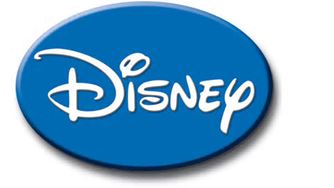 Deadline.com 4/18/16  http://deadline.com/2016/04/disney-introduce-contract-templates-abc-stations-streaming-deals-clearinghouse-1201739571/